ПРЕСС - РЕЛИЗОсобенности приема закладных в офисах КрасноярскаКрасноярск 18 июля 2017 года - В офисах приема и выдачи документов Кадастровой палаты и МФЦ на территории Красноярского края принимаются все виды обращений. Исключение составляют офисы, расположенные в г. Красноярске. 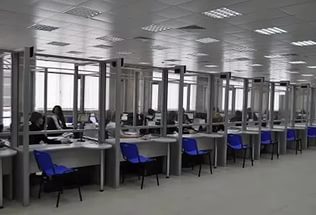 На территории города Красноярска отдельные виды заявлений принимаются только в офисе приема и выдачи документов Кадастровой палаты, расположенном по адресу: ул. Петра Подзолкова, 3.К указанным заявлениям относятся:- о выдаче закладной;- о государственной регистрации владельца закладной;- о внесении записи о законном владельце закладной;- о государственной регистрации соглашения об изменении содержания закладной;- о внесении изменений в Единый государственный реестр недвижимости в связи с аннулированием закладной.Обращаем внимание, что указанные заявления в офисах МФЦ г. Красноярска не принимаются.Дополнительно сообщаем, что на территории города Красноярска также только в офисе приема и выдачи документов Кадастровой палаты, расположенном по адресу: ул. Петра Подзолкова, 3, принимаются обращения по экстерриториальному принципу. То есть в указанном офисе можно подать заявление о кадастровом учете и (или) государственной регистрации прав на земельный участок или дом, которые находятся, например, в Тюменской области.